ПРОЕКТ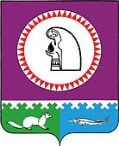 В соответствии с решением Думы Октябрьского района от 31.10.2018 № 392                   «О внесении изменений в решение Думы Октябрьского района от 14.12.2017 № 286                   «О бюджете муниципального образования Октябрьский район на 2018 год и на плановый период 2019 и 2020 годов»:1. Внести в муниципальную программу «Развитие физической культуры и спорта на территории Октябрьского района на 2018-2020 годы и на период до 2025 года», утвержденную постановлением администрации Октябрьского района от 15.10.2013 № 3735 (далее - Программа), следующие изменения:1.1. Строку «Финансовое обеспечение муниципальной программы» паспорта Программы изложить в новой редакции:«													».1.2. Таблицу 2 «Перечень программных мероприятий Программы» изложить в новой редакции согласно приложению.2.   Опубликовать постановление в официальном сетевом издании «октвести.ру».3.  Контроль за выполнением постановления возложить на исполняющего обязанности заместителя главы Октябрьского района по социальным вопросам Киселеву Т.Б. Глава Октябрьского района                 		                                                    А.П. Куташова	                		    Исполнитель:Галиева Р.К. тел: 2-09-88ПОЯСНИТЕЛЬНАЯ ЗАПИСКА ПО ИЗМЕНЕНИЮ ФИНАНСИРОВАНИЯ МЕРОПРИЯТИЙ МУНИЦИПАЛЬНОЙ ПРОГРАММЫ«Развитие физической культуры и спорта на территории Октябрьского района  на 2018 – 2020 годы и на плановый период до 2025 года»                                                                                                                                                                                                                                                                                          тыс.руб.	Примечание: На основании решения Думы Октябрьского района от 31.10.2018 № 392 «О внесении изменений в решение Думы Октябрьского района от 14.12.2017 № 286 «О бюджете муниципального образования Октябрьский района на 2018 год и на плановый период 2019 и 2020 годы», МБУ ДО «РСДЮСШОР» выделены денежные средства на заработную плату сотрудникам учреждения. Главный бухгалтер отдела физической культуры и спорта  администрации Октябрьского района                                                                								 Р.К.Галиева Приложение к постановлению администрации Октябрьского района    от ___________№ _________                                                                                                                                                                                                                                                                                                                    ».Муниципальное образование Октябрьский районАДМИНИСТРАЦИЯ ОКТЯБРЬСКОГО РАЙОНАПОСТАНОВЛЕНИЕМуниципальное образование Октябрьский районАДМИНИСТРАЦИЯ ОКТЯБРЬСКОГО РАЙОНАПОСТАНОВЛЕНИЕМуниципальное образование Октябрьский районАДМИНИСТРАЦИЯ ОКТЯБРЬСКОГО РАЙОНАПОСТАНОВЛЕНИЕМуниципальное образование Октябрьский районАДМИНИСТРАЦИЯ ОКТЯБРЬСКОГО РАЙОНАПОСТАНОВЛЕНИЕМуниципальное образование Октябрьский районАДМИНИСТРАЦИЯ ОКТЯБРЬСКОГО РАЙОНАПОСТАНОВЛЕНИЕМуниципальное образование Октябрьский районАДМИНИСТРАЦИЯ ОКТЯБРЬСКОГО РАЙОНАПОСТАНОВЛЕНИЕМуниципальное образование Октябрьский районАДМИНИСТРАЦИЯ ОКТЯБРЬСКОГО РАЙОНАПОСТАНОВЛЕНИЕМуниципальное образование Октябрьский районАДМИНИСТРАЦИЯ ОКТЯБРЬСКОГО РАЙОНАПОСТАНОВЛЕНИЕМуниципальное образование Октябрьский районАДМИНИСТРАЦИЯ ОКТЯБРЬСКОГО РАЙОНАПОСТАНОВЛЕНИЕМуниципальное образование Октябрьский районАДМИНИСТРАЦИЯ ОКТЯБРЬСКОГО РАЙОНАПОСТАНОВЛЕНИЕ«»2018г.№пгт. Октябрьскоепгт. Октябрьскоепгт. Октябрьскоепгт. Октябрьскоепгт. Октябрьскоепгт. Октябрьскоепгт. Октябрьскоепгт. Октябрьскоепгт. Октябрьскоепгт. ОктябрьскоеО внесении изменений в муниципальную программу «Развитие физической культуры и спорта на территории Октябрьского района на 2018-2020 годы и на период до 2025 года», утвержденную постановлением администрации Октябрьского района   от 15.10.2013 № 3735 Финансовое обеспечение муниципальной программы:Общий объем финансирования муниципальной Программывсего: 264896,9 тыс. рублей,в том числе:на 2018 год – 97120,7 тыс. рублей, на 2019 год – 74468,1 тыс. рублей, на 2020 год – 74458,1 тыс. рублей,на 2021 год – 3 770,0 тыс. рублей,на 2022 год – 3 770,0 тыс. рублей,на 2023 год – 3 770,0 тыс. рублей,на 2024 год – 3 770,0 тыс. рублей, на 2025 год – 3 770,0 тыс. рублей.№ п/пНаименование мероприятийИсточники финансированияИсточники финансированияОбъем финансирования по программе до внесения измененийОбъем финансирования по программе до внесения измененийОбъем финансирования по программе до внесения измененийИзменения (+/-)Изменения (+/-)Объем финансирования с учетом измененийОбъем финансирования с учетом изменений№ п/пНаименование мероприятийИсточники финансированияИсточники финансированияВсегоВсего2018Всего2018Всего2018Подпрограмма  2 «Развитие спорта высших достижений и системы подготовки спортивного резерва»Подпрограмма  2 «Развитие спорта высших достижений и системы подготовки спортивного резерва»Подпрограмма  2 «Развитие спорта высших достижений и системы подготовки спортивного резерва»Подпрограмма  2 «Развитие спорта высших достижений и системы подготовки спортивного резерва»Подпрограмма  2 «Развитие спорта высших достижений и системы подготовки спортивного резерва»Подпрограмма  2 «Развитие спорта высших достижений и системы подготовки спортивного резерва»Подпрограмма  2 «Развитие спорта высших достижений и системы подготовки спортивного резерва»Подпрограмма  2 «Развитие спорта высших достижений и системы подготовки спортивного резерва»Подпрограмма  2 «Развитие спорта высших достижений и системы подготовки спортивного резерва»Подпрограмма  2 «Развитие спорта высших достижений и системы подготовки спортивного резерва»Подпрограмма  2 «Развитие спорта высших достижений и системы подготовки спортивного резерва»2.1Создание условий для удовлетворения потребности населения Октябрьского района в оказании услуг в сфере физической культуры и спорта (содержание учреждений) показатель 1,3,4,5,6,7)2.1Создание условий для удовлетворения потребности населения Октябрьского района в оказании услуг в сфере физической культуры и спорта (содержание учреждений) показатель 1,3,4,5,6,7)МБУДО «РСДЮСШОР»Местный бюджет1885957375573755+ 2000,0+ 2000,01905957575575755Всего1885957375573755+2000,0+2000,01905957575575755«Таблица 2«Таблица 2               Перечень программных мероприятий муниципальной программы «Развитие физической культуры и спорта на территории Октябрьского района на 2018 – 2020 годы и на период до 2025 года»               Перечень программных мероприятий муниципальной программы «Развитие физической культуры и спорта на территории Октябрьского района на 2018 – 2020 годы и на период до 2025 года»               Перечень программных мероприятий муниципальной программы «Развитие физической культуры и спорта на территории Октябрьского района на 2018 – 2020 годы и на период до 2025 года»               Перечень программных мероприятий муниципальной программы «Развитие физической культуры и спорта на территории Октябрьского района на 2018 – 2020 годы и на период до 2025 года»               Перечень программных мероприятий муниципальной программы «Развитие физической культуры и спорта на территории Октябрьского района на 2018 – 2020 годы и на период до 2025 года»               Перечень программных мероприятий муниципальной программы «Развитие физической культуры и спорта на территории Октябрьского района на 2018 – 2020 годы и на период до 2025 года»               Перечень программных мероприятий муниципальной программы «Развитие физической культуры и спорта на территории Октябрьского района на 2018 – 2020 годы и на период до 2025 года»               Перечень программных мероприятий муниципальной программы «Развитие физической культуры и спорта на территории Октябрьского района на 2018 – 2020 годы и на период до 2025 года»               Перечень программных мероприятий муниципальной программы «Развитие физической культуры и спорта на территории Октябрьского района на 2018 – 2020 годы и на период до 2025 года»               Перечень программных мероприятий муниципальной программы «Развитие физической культуры и спорта на территории Октябрьского района на 2018 – 2020 годы и на период до 2025 года»               Перечень программных мероприятий муниципальной программы «Развитие физической культуры и спорта на территории Октябрьского района на 2018 – 2020 годы и на период до 2025 года»               Перечень программных мероприятий муниципальной программы «Развитие физической культуры и спорта на территории Октябрьского района на 2018 – 2020 годы и на период до 2025 года»               Перечень программных мероприятий муниципальной программы «Развитие физической культуры и спорта на территории Октябрьского района на 2018 – 2020 годы и на период до 2025 года»               Перечень программных мероприятий муниципальной программы «Развитие физической культуры и спорта на территории Октябрьского района на 2018 – 2020 годы и на период до 2025 года»№ п/пМероприятия государственной программыМероприятия государственной программыОтветственный исполнительИсточники финансированияФинансовые затраты на реализацию (тыс.рублей)Финансовые затраты на реализацию (тыс.рублей)Финансовые затраты на реализацию (тыс.рублей)Финансовые затраты на реализацию (тыс.рублей)Финансовые затраты на реализацию (тыс.рублей)Финансовые затраты на реализацию (тыс.рублей)Финансовые затраты на реализацию (тыс.рублей)Финансовые затраты на реализацию (тыс.рублей)Финансовые затраты на реализацию (тыс.рублей)№ п/пМероприятия государственной программыМероприятия государственной программысоисполнительИсточники финансированияВсегов том числев том числев том числев том числев том числев том числев том числев том числе№ п/пМероприятия государственной программыМероприятия государственной программыИсточники финансированияВсего20182019202020212022202320242025122345678910111213Подпрограмма 1 «Развитие массовой физической культуры  и спорта»Подпрограмма 1 «Развитие массовой физической культуры  и спорта»Подпрограмма 1 «Развитие массовой физической культуры  и спорта»Подпрограмма 1 «Развитие массовой физической культуры  и спорта»Подпрограмма 1 «Развитие массовой физической культуры  и спорта»Подпрограмма 1 «Развитие массовой физической культуры  и спорта»Подпрограмма 1 «Развитие массовой физической культуры  и спорта»Подпрограмма 1 «Развитие массовой физической культуры  и спорта»Подпрограмма 1 «Развитие массовой физической культуры  и спорта»Подпрограмма 1 «Развитие массовой физической культуры  и спорта»Подпрограмма 1 «Развитие массовой физической культуры  и спорта»Подпрограмма 1 «Развитие массовой физической культуры  и спорта»Подпрограмма 1 «Развитие массовой физической культуры  и спорта»Подпрограмма 1 «Развитие массовой физической культуры  и спорта»1.Мероприятия на развитие массовой физической культуры и спортаМероприятия на развитие массовой физической культуры и спортаОтдел физической культуры и спорта администрации Октябрьского районаВсего31231,853917,654 232,104 232,103 770,003 770,003 770,003 770,003 770,001.Мероприятия на развитие массовой физической культуры и спортаМероприятия на развитие массовой физической культуры и спортаОтдел физической культуры и спорта администрации Октябрьского районаМестный бюджет29993,853557,653 793,103 793,103 770,003 770,003 770,003 770,003 770,001.Мероприятия на развитие массовой физической культуры и спортаМероприятия на развитие массовой физической культуры и спортаОтдел физической культуры и спорта администрации Октябрьского районаОкружной бюджет1 238,00360,00439,00439,000,000,000,000,000,001.1.Проведение и участие  в Спартакиадах, фестивалях, физкультурно-массовых и спортивно-массовых мероприятий в соответствии с календарным планом Проведение и участие  в Спартакиадах, фестивалях, физкультурно-массовых и спортивно-массовых мероприятий в соответствии с календарным планом                                                                                                                                                                                      Отдел физической культуры и спорта администрации Октябрьского районаВсего10 366,701901,71 295,001 195,001 195,001 195,001 195,001 195,001 195,001.1.(показатель 1,3,4,5,6,7)(показатель 1,3,4,5,6,7)                                                                                                                                                                                     Отдел физической культуры и спорта администрации Октябрьского районаМестный бюджет4 916,70651,70695,00595,00595,00595,00595,00595,00595,001.1.(показатель 1,3,4,5,6,7)(показатель 1,3,4,5,6,7)МКУ ФОК «Юбилейный»Местный бюджет4800,00600,00600,00600,00600,00600,00600,00600,00600,001.1.(показатель 1,3,4,5,6,7)(показатель 1,3,4,5,6,7)МБУ ДО «РСДЮСШОР»Местный бюджет300,00300,000,000,000,000,000,000,000,001.1.(показатель 1,3,4,5,6,7)(показатель 1,3,4,5,6,7)Управление образования и молодежной политикиМестный бюджет350,00350,000,000,000,000,000,000,000,001.1.(показатель 1,3,4,5,6,7)(показатель 1,3,4,5,6,7)Окружной бюджет0,000,000,000,000,000,000,000,000,001,2.Участие в окружных, всероссийских и международных соревнованияхУчастие в окружных, всероссийских и международных соревнованияхОтдел физической культуры и спорта администрации Октябрьского районаВсего7 670,00670,001 000,001 000,001 000,001 000,001 000,001 000,001 000,001,2.(показатель 1,4,5,6)(показатель 1,4,5,6)Отдел физической культуры и спорта администрации Октябрьского районаМестный бюджет7 670,00670,001 000,001 000,001 000,001 000,001 000,001 000,001 000,001,2.Отдел физической культуры и спорта администрации Октябрьского районаОкружной бюджет0,000,000,000,000,000,000,000,000,001.3.Проведение смотров – конкурсов:Проведение смотров – конкурсов:Отдел физической культуры и спорта администрации Октябрьского районаВсего750,0050,00100,00100,00100,00100,00100,00100,00100,001.3.- на лучшую организацию физкультурно-спортивной работы;- на лучшую организацию физкультурно-спортивной работы;Отдел физической культуры и спорта администрации Октябрьского районаВсего750,0050,00100,00100,00100,00100,00100,00100,00100,001.3.- лучшая спортивная площадка- лучшая спортивная площадкаОтдел физической культуры и спорта администрации Октябрьского районаМестный бюджет750,0050,00100,00100,00100,00100,00100,00100,00100,001.3. (показатель 1,2,3,5,6) (показатель 1,2,3,5,6)Отдел физической культуры и спорта администрации Октябрьского районаОкружной бюджет0,000,000,000,000,000,000,000,000,001.4.Проведение мероприятий по внедрению Всероссийского физкультурно-спортивного комплекса «Готов к труду и обороне» (ГТО) Проведение мероприятий по внедрению Всероссийского физкультурно-спортивного комплекса «Готов к труду и обороне» (ГТО) Отдел физической культуры и спорта администрации Октябрьского районаВсего1 450,0050,00200,00200,00200,00200,00200,00200,00200,001.4.(показатель 1,3,4,5,6)(показатель 1,3,4,5,6)Отдел физической культуры и спорта администрации Октябрьского районаМестный бюджет1 450,0050,00200,00200,00200,00200,00200,00200,00200,001.4.(показатель 1,3,4,5,6)(показатель 1,3,4,5,6)Отдел физической культуры и спорта администрации Октябрьского районаОкружной бюджет0,000,000,000,000,000,000,000,000,001.5.Торжественная церемония чествования спортсменов, тренеров и специалистов физической культуры и спорта "Бал Олимпийцев"Торжественная церемония чествования спортсменов, тренеров и специалистов физической культуры и спорта "Бал Олимпийцев"Отдел физической культуры и спорта администрации Октябрьского районаВсего750,0050,00100,00100,00100,00100,00100,00100,00100,001.5.(показатель 1,2,3,5,6,7)(показатель 1,2,3,5,6,7)Отдел физической культуры и спорта администрации Октябрьского районаМестный бюджет750,0050,00100,00100,00100,00100,00100,00100,00100,001.5.(показатель 1,2,3,5,6,7)(показатель 1,2,3,5,6,7)Отдел физической культуры и спорта администрации Октябрьского районаОкружной бюджет0,000,000,000,000,000,000,000,000,001.6.Расходы на организацию мероприятий для подготовки и участия сборных команд городских и сельских поселений в спортивно массовых мероприятиях, проводимых на территории  Октябрьского района (показатель 1,3,4,5,6)Расходы на организацию мероприятий для подготовки и участия сборных команд городских и сельских поселений в спортивно массовых мероприятиях, проводимых на территории  Октябрьского района (показатель 1,3,4,5,6)администрация гп. АндраМестный бюджет40,005,005,005,005,005,005,005,005,001.6.Расходы на организацию мероприятий для подготовки и участия сборных команд городских и сельских поселений в спортивно массовых мероприятиях, проводимых на территории  Октябрьского района (показатель 1,3,4,5,6)Расходы на организацию мероприятий для подготовки и участия сборных команд городских и сельских поселений в спортивно массовых мероприятиях, проводимых на территории  Октябрьского района (показатель 1,3,4,5,6)администрация сп. КаменноеМестный бюджет120,0015,0015,0015,0015,0015,0015,0015,0015,001.6.Расходы на организацию мероприятий для подготовки и участия сборных команд городских и сельских поселений в спортивно массовых мероприятиях, проводимых на территории  Октябрьского района (показатель 1,3,4,5,6)Расходы на организацию мероприятий для подготовки и участия сборных команд городских и сельских поселений в спортивно массовых мероприятиях, проводимых на территории  Октябрьского района (показатель 1,3,4,5,6)администрация сп. КарымкарыМестный бюджет280,0035,0035,0035,0035,0035,0035,0035,0035,001.6.Расходы на организацию мероприятий для подготовки и участия сборных команд городских и сельских поселений в спортивно массовых мероприятиях, проводимых на территории  Октябрьского района (показатель 1,3,4,5,6)Расходы на организацию мероприятий для подготовки и участия сборных команд городских и сельских поселений в спортивно массовых мероприятиях, проводимых на территории  Октябрьского района (показатель 1,3,4,5,6)администрация сп. Малый АтлымМестный бюджет240,0030,0030,0030,0030,0030,0030,0030,0030,001.6.Расходы на организацию мероприятий для подготовки и участия сборных команд городских и сельских поселений в спортивно массовых мероприятиях, проводимых на территории  Октябрьского района (показатель 1,3,4,5,6)Расходы на организацию мероприятий для подготовки и участия сборных команд городских и сельских поселений в спортивно массовых мероприятиях, проводимых на территории  Октябрьского района (показатель 1,3,4,5,6)администрация гп. ОктябрьскоеМестный бюджет40,005,005,005,005,005,005,005,005,001.6.Расходы на организацию мероприятий для подготовки и участия сборных команд городских и сельских поселений в спортивно массовых мероприятиях, проводимых на территории  Октябрьского района (показатель 1,3,4,5,6)Расходы на организацию мероприятий для подготовки и участия сборных команд городских и сельских поселений в спортивно массовых мероприятиях, проводимых на территории  Октябрьского района (показатель 1,3,4,5,6)администрация сп. ПерегрёбноеМестный бюджет200,0025,0025,0025,0025,0025,0025,0025,0025,001.6.Расходы на организацию мероприятий для подготовки и участия сборных команд городских и сельских поселений в спортивно массовых мероприятиях, проводимых на территории  Октябрьского района (показатель 1,3,4,5,6)Расходы на организацию мероприятий для подготовки и участия сборных команд городских и сельских поселений в спортивно массовых мероприятиях, проводимых на территории  Октябрьского района (показатель 1,3,4,5,6)администрация гп. ПриобьеМестный бюджет160,0020,0020,0020,0020,0020,0020,0020,0020,001.6.Расходы на организацию мероприятий для подготовки и участия сборных команд городских и сельских поселений в спортивно массовых мероприятиях, проводимых на территории  Октябрьского района (показатель 1,3,4,5,6)Расходы на организацию мероприятий для подготовки и участия сборных команд городских и сельских поселений в спортивно массовых мероприятиях, проводимых на территории  Октябрьского района (показатель 1,3,4,5,6)администрация сп.СергиноМестный бюджет120,0015,0015,0015,0015,0015,0015,0015,0015,001.6.Расходы на организацию мероприятий для подготовки и участия сборных команд городских и сельских поселений в спортивно массовых мероприятиях, проводимых на территории  Октябрьского района (показатель 1,3,4,5,6)Расходы на организацию мероприятий для подготовки и участия сборных команд городских и сельских поселений в спортивно массовых мероприятиях, проводимых на территории  Октябрьского района (показатель 1,3,4,5,6)администрация гп. ТалинкаМестный бюджет240,0030,0030,0030,0030,0030,0030,0030,0030,001.6.Расходы на организацию мероприятий для подготовки и участия сборных команд городских и сельских поселений в спортивно массовых мероприятиях, проводимых на территории  Октябрьского района (показатель 1,3,4,5,6)Расходы на организацию мероприятий для подготовки и участия сборных команд городских и сельских поселений в спортивно массовых мероприятиях, проводимых на территории  Октябрьского района (показатель 1,3,4,5,6)администрация сп. УнъюганМестный бюджет200,0025,0025,0025,0025,0025,0025,0025,0025,001.6.Расходы на организацию мероприятий для подготовки и участия сборных команд городских и сельских поселений в спортивно массовых мероприятиях, проводимых на территории  Октябрьского района (показатель 1,3,4,5,6)Расходы на организацию мероприятий для подготовки и участия сборных команд городских и сельских поселений в спортивно массовых мероприятиях, проводимых на территории  Октябрьского района (показатель 1,3,4,5,6)администрация сп. ШеркалыМестный бюджет160,0020,0020,0020,0020,0020,0020,0020,0020,001.7..Присвоение спортивных разрядов, званий ,квалификационных категорий (показатель 1,3,4,5,6)   Присвоение спортивных разрядов, званий ,квалификационных категорий (показатель 1,3,4,5,6)   Отдел физической культуры и спорта администрации Октябрьского районаВсего350,000,0050,0050,0050,0050,0050,0050,0050,001.7..Присвоение спортивных разрядов, званий ,квалификационных категорий (показатель 1,3,4,5,6)   Присвоение спортивных разрядов, званий ,квалификационных категорий (показатель 1,3,4,5,6)   Отдел физической культуры и спорта администрации Октябрьского районаместный бюджет350,000,0050,0050,0050,0050,0050,0050,0050,001.7..Присвоение спортивных разрядов, званий ,квалификационных категорий (показатель 1,3,4,5,6)   Присвоение спортивных разрядов, званий ,квалификационных категорий (показатель 1,3,4,5,6)   Отдел физической культуры и спорта администрации Октябрьского районабюджет автономного округа0,000,000,000,000,000,000,000,000,001.8.Развитие кадрового потенциала Развитие кадрового потенциала Отдел физической культуры и спорта администрации Октябрьского районВсего730,0030,00100,00100,00100,00100,00100,00100,00100,001.8.(показатель 1,3,4,5,6,7)(показатель 1,3,4,5,6,7)Отдел физической культуры и спорта администрации Октябрьского районместный бюджет730,0030,00100,00100,00100,00100,00100,00100,00100,001.8.(показатель 1,3,4,5,6,7)(показатель 1,3,4,5,6,7)Отдел физической культуры и спорта администрации Октябрьского районбюджет автономного округа0,000,000,000,000,000,000,000,000,001.9.Приобретение спортивного оборудования, экипировки и инвентаря, для проведения тренировочных  сборов и участию в соревнованиях (показатель 1,3,5,6)Приобретение спортивного оборудования, экипировки и инвентаря, для проведения тренировочных  сборов и участию в соревнованиях (показатель 1,3,5,6)Отдел физической культуры и спорта администрации Октябрьского районаВсего4 465,20741,00862,10862,10400,00400,00400,00400,00400,001.9.Приобретение спортивного оборудования, экипировки и инвентаря, для проведения тренировочных  сборов и участию в соревнованиях (показатель 1,3,5,6)Приобретение спортивного оборудования, экипировки и инвентаря, для проведения тренировочных  сборов и участию в соревнованиях (показатель 1,3,5,6)Отдел физической культуры и спорта администрации Октябрьского районаместный бюджет3 162,00362,00400,00400,00400,00400,00400,00400,00400,001.9.Приобретение спортивного оборудования, экипировки и инвентаря, для проведения тренировочных  сборов и участию в соревнованиях (показатель 1,3,5,6)Приобретение спортивного оборудования, экипировки и инвентаря, для проведения тренировочных  сборов и участию в соревнованиях (показатель 1,3,5,6)МБУ ДО «РСДЮСШОР»местный бюджет65,2019,0023,1023,100,000,000,000,000,001.9.Приобретение спортивного оборудования, экипировки и инвентаря, для проведения тренировочных  сборов и участию в соревнованиях (показатель 1,3,5,6)Приобретение спортивного оборудования, экипировки и инвентаря, для проведения тренировочных  сборов и участию в соревнованиях (показатель 1,3,5,6)МБУ ДО «РСДЮСШОР»бюджет автономного округа1 238,00360,00439,00439,000,000,000,000,000,001.9.Приобретение спортивного оборудования, экипировки и инвентаря, для проведения тренировочных  сборов и участию в соревнованиях (показатель 1,3,5,6)Приобретение спортивного оборудования, экипировки и инвентаря, для проведения тренировочных  сборов и участию в соревнованиях (показатель 1,3,5,6)бюджет автономного округа0000000001.10.Предоставление субсидий социально-ориентируемым некомерческим организациям (показатель 1,3,4,5,6,7)Предоставление субсидий социально-ориентируемым некомерческим организациям (показатель 1,3,4,5,6,7)Отдел физической культуры и спорта администрации Октябрьского районаВсего900,00200,00300,00400,000,000,000,000,000,001.10.Предоставление субсидий социально-ориентируемым некомерческим организациям (показатель 1,3,4,5,6,7)Предоставление субсидий социально-ориентируемым некомерческим организациям (показатель 1,3,4,5,6,7)Отдел физической культуры и спорта администрации Октябрьского районаМестный бюджет900,00200,00300,00400,000,000,000,000,000,001.10.Предоставление субсидий социально-ориентируемым некомерческим организациям (показатель 1,3,4,5,6,7)Предоставление субсидий социально-ориентируемым некомерческим организациям (показатель 1,3,4,5,6,7)Отдел физической культуры и спорта администрации Октябрьского районабюджет автономного округа0,000,000,000,000,000,000,000,000,00Итого по подпрограмме 1Итого по подпрограмме 1Итого по подпрограмме 1Итого по подпрограмме 1Всего31231,853917,654 232,104 232,103 770,003 770,003 770,003 770,003 770,00Итого по подпрограмме 1Итого по подпрограмме 1Итого по подпрограмме 1Итого по подпрограмме 1Местный бюджет29993,853557,653 793,103 793,103 770,003 770,003 770,003 770,003 770,00Итого по подпрограмме 1Итого по подпрограмме 1Итого по подпрограмме 1Итого по подпрограмме 1бюджет автономного округа1 238,00360,00439,00439,000,000,000,000,000,00Подпрограмма 2 «Развитие спорта высших достижений и системы подготовки спортивного резерва»Подпрограмма 2 «Развитие спорта высших достижений и системы подготовки спортивного резерва»Подпрограмма 2 «Развитие спорта высших достижений и системы подготовки спортивного резерва»Подпрограмма 2 «Развитие спорта высших достижений и системы подготовки спортивного резерва»Подпрограмма 2 «Развитие спорта высших достижений и системы подготовки спортивного резерва»Подпрограмма 2 «Развитие спорта высших достижений и системы подготовки спортивного резерва»Подпрограмма 2 «Развитие спорта высших достижений и системы подготовки спортивного резерва»Подпрограмма 2 «Развитие спорта высших достижений и системы подготовки спортивного резерва»Подпрограмма 2 «Развитие спорта высших достижений и системы подготовки спортивного резерва»Подпрограмма 2 «Развитие спорта высших достижений и системы подготовки спортивного резерва»Подпрограмма 2 «Развитие спорта высших достижений и системы подготовки спортивного резерва»Подпрограмма 2 «Развитие спорта высших достижений и системы подготовки спортивного резерва»Подпрограмма 2 «Развитие спорта высших достижений и системы подготовки спортивного резерва»Подпрограмма 2 «Развитие спорта высших достижений и системы подготовки спортивного резерва»2.1.Создание условий для удовлетворения потребности населения Октябрьского района в оказании услуг в сфере физической культуры и спорта (содержание учреждений) Всего233665,1093203,1070236,0070226,000,000,000,000,000,002.1.(показатель 1,3,4,5,6,7)МКУ ФОК «Юбилейный»МКУ ФОК «Юбилейный»местный бюджет39 370,1013748,1012811,0012811,000,000,000,000,000,002.1.МБУ ДО «РСДЮСШОР»МБУ ДО «РСДЮСШОР»местный бюджет190595,0075755,0057425,0057415,000,000,000,000,000,002.1.МБУ ДО «РСДЮСШОР»МБУ ДО «РСДЮСШОР»бюджет автономного округа3 700,003 700,000,000,000,000,000,000,000,00Итого по подпрограмме 2Итого по подпрограмме 2Итого по подпрограмме 2Итого по подпрограмме 2Всего233665,1093203,1070236,0070226,000,000,000,000,000,00Итого по подпрограмме 2Итого по подпрограмме 2Итого по подпрограмме 2Итого по подпрограмме 2местный бюджет229965,1089503,1070236,0070226,000,000,000,000,000,00Итого по подпрограмме 2Итого по подпрограмме 2Итого по подпрограмме 2Итого по подпрограмме 2бюджет автономного округа3 700,003 700,000,000,000,000,000,000,000,00Всего по муниципальной программе Всего по муниципальной программе Всего по муниципальной программе Всего по муниципальной программе Всего264896,9597120,7574468,1074458,103 770,003 770,003 770,003 770,003 770,00Всего по муниципальной программе Всего по муниципальной программе Всего по муниципальной программе Всего по муниципальной программе местный бюджет259958,9593060,7574029,1074019,103 770,003 770,003 770,003 770,003 770,00Всего по муниципальной программе Всего по муниципальной программе Всего по муниципальной программе Всего по муниципальной программе бюджет автономного округа4 938,004 060,00439,00439,000,000,000,000,000,00в том числе:в том числе:в том числе:в том числе:в том числе:в том числе:в том числе:в том числе:в том числе:в том числе:в том числе:в том числе:Прочие расходыПрочие расходыПрочие расходыПрочие расходыВсего264896,9597120,7574468,1074458,103 770,003 770,003 770,003 770,003 770,00Прочие расходыПрочие расходыПрочие расходыПрочие расходыместный бюджет259958,9593060,7574029,1074019,103 770,003 770,003 770,003 770,003 770,00Прочие расходыПрочие расходыПрочие расходыПрочие расходыбюджет автономного округа4 938,004 060,00439,00439,000,000,000,000,000,00В том числе:В том числе:В том числе:В том числе:В том числе:В том числе:В том числе:В том числе:В том числе:В том числе:В том числе:В том числе:Отдел физической культуры и спорта администрации Октябрьского районаОтдел физической культуры и спорта администрации Октябрьского районаОтдел физической культуры и спорта администрации Октябрьского районаОтдел физической культуры и спорта администрации Октябрьского районаВсего6 708,702 063,702 295,002 350,000,000,000,000,000,00Отдел физической культуры и спорта администрации Октябрьского районаОтдел физической культуры и спорта администрации Октябрьского районаОтдел физической культуры и спорта администрации Октябрьского районаОтдел физической культуры и спорта администрации Октябрьского районаместный бюджет6 708,702 063,702 295,002 350,000,000,000,000,000,00Отдел физической культуры и спорта администрации Октябрьского районаОтдел физической культуры и спорта администрации Октябрьского районаОтдел физической культуры и спорта администрации Октябрьского районаОтдел физической культуры и спорта администрации Октябрьского районабюджет автономного округа0,000,000,000,000,000,000,000,000,00Администрация гп АндраАдминистрация гп АндраАдминистрация гп АндраАдминистрация гп АндраВсего40,005,005,005,005,005,005,005,005,00Администрация гп АндраАдминистрация гп АндраАдминистрация гп АндраАдминистрация гп Андраместный бюджет40,005,005,005,005,005,005,005,005,00Администрация гп АндраАдминистрация гп АндраАдминистрация гп АндраАдминистрация гп Андрабюджет автономного округа0,000,000,000,000,000,000,000,000,00Администрация сп КаменноеАдминистрация сп КаменноеАдминистрация сп КаменноеАдминистрация сп КаменноеВсего120,0015,0015,0015,0015,0015,0015,0015,0015,00Администрация сп КаменноеАдминистрация сп КаменноеАдминистрация сп КаменноеАдминистрация сп Каменноеместный бюджет120,0015,0015,0015,0015,0015,0015,0015,0015,00Администрация сп КаменноеАдминистрация сп КаменноеАдминистрация сп КаменноеАдминистрация сп Каменноебюджет автономного округа0,000,000,000,000,000,000,000,000,00Администрация сп КарымкарыАдминистрация сп КарымкарыАдминистрация сп КарымкарыАдминистрация сп КарымкарыВсего280,0035,0035,0035,0035,0035,0035,0035,0035,00Администрация сп КарымкарыАдминистрация сп КарымкарыАдминистрация сп КарымкарыАдминистрация сп Карымкарыместный бюджет280,0035,0035,0035,0035,0035,0035,0035,0035,00Администрация сп КарымкарыАдминистрация сп КарымкарыАдминистрация сп КарымкарыАдминистрация сп Карымкарыбюджет автономного округа0,000,000,000,000,000,000,000,000,00Администрация сп Малый АтлымАдминистрация сп Малый АтлымАдминистрация сп Малый АтлымАдминистрация сп Малый АтлымВсего240,0030,0030,0030,0030,0030,0030,0030,0030,00Администрация сп Малый АтлымАдминистрация сп Малый АтлымАдминистрация сп Малый АтлымАдминистрация сп Малый Атлымместный бюджет240,0030,0030,0030,0030,0030,0030,0030,0030,00Администрация сп Малый АтлымАдминистрация сп Малый АтлымАдминистрация сп Малый АтлымАдминистрация сп Малый Атлымбюджет автономного округа0,000,000,000,000,000,000,000,000,00Администрация гп ОктябрьскоеАдминистрация гп ОктябрьскоеАдминистрация гп ОктябрьскоеАдминистрация гп ОктябрьскоеВсего40,005,005,005,005,005,005,005,005,00Администрация гп ОктябрьскоеАдминистрация гп ОктябрьскоеАдминистрация гп ОктябрьскоеАдминистрация гп Октябрьскоеместный бюджет40,005,005,005,005,005,005,005,005,00Администрация гп ОктябрьскоеАдминистрация гп ОктябрьскоеАдминистрация гп ОктябрьскоеАдминистрация гп Октябрьскоебюджет автономного округа0,000,000,000,000,000,000,000,000,00Администрация сп ПерегребноеАдминистрация сп ПерегребноеАдминистрация сп ПерегребноеАдминистрация сп ПерегребноеВсего200,0025,0025,0025,0025,0025,0025,0025,0025,00Администрация сп ПерегребноеАдминистрация сп ПерегребноеАдминистрация сп ПерегребноеАдминистрация сп Перегребноеместный бюджет200,0025,0025,0025,0025,0025,0025,0025,0025,00Администрация сп ПерегребноеАдминистрация сп ПерегребноеАдминистрация сп ПерегребноеАдминистрация сп Перегребноебюджет автономного округа0,000,000,000,000,000,000,000,000,00Администрация гп ПриобьеАдминистрация гп ПриобьеАдминистрация гп ПриобьеАдминистрация гп ПриобьеВсего160,0020,0020,0020,0020,0020,0020,0020,0020,00Администрация гп ПриобьеАдминистрация гп ПриобьеАдминистрация гп ПриобьеАдминистрация гп Приобьеместный бюджет160,0020,0020,0020,0020,0020,0020,0020,0020,00Администрация гп ПриобьеАдминистрация гп ПриобьеАдминистрация гп ПриобьеАдминистрация гп Приобьебюджет автономного округа0,000,000,000,000,000,000,000,000,00Администрация сп СергиноАдминистрация сп СергиноАдминистрация сп СергиноАдминистрация сп СергиноВсего120,0015,0015,0015,0015,0015,0015,0015,0015,00Администрация сп СергиноАдминистрация сп СергиноАдминистрация сп СергиноАдминистрация сп Сергиноместный бюджет120,0015,0015,0015,0015,0015,0015,0015,0015,00Администрация сп СергиноАдминистрация сп СергиноАдминистрация сп СергиноАдминистрация сп Сергинобюджет автономного округа0,000,000,000,000,000,000,000,000,00Администрация гп ТалинкаАдминистрация гп ТалинкаАдминистрация гп ТалинкаАдминистрация гп ТалинкаВсего240,0030,0030,0030,0030,0030,0030,0030,0030,00Администрация гп ТалинкаАдминистрация гп ТалинкаАдминистрация гп ТалинкаАдминистрация гп Талинкаместный бюджет240,0030,0030,0030,0030,0030,0030,0030,0030,00Администрация гп ТалинкаАдминистрация гп ТалинкаАдминистрация гп ТалинкаАдминистрация гп Талинкабюджет автономного округа0,000,000,000,000,000,000,000,000,00Администрация сп УнъюганАдминистрация сп УнъюганАдминистрация сп УнъюганАдминистрация сп УнъюганВсего200,0025,0025,0025,0025,0025,0025,0025,0025,00Администрация сп УнъюганАдминистрация сп УнъюганАдминистрация сп УнъюганАдминистрация сп Унъюганместный бюджет200,0025,0025,0025,0025,0025,0025,0025,0025,00Администрация сп УнъюганАдминистрация сп УнъюганАдминистрация сп УнъюганАдминистрация сп Унъюганбюджет автономного округа0,000,000,000,000,000,000,000,000,00Администрация сп ШеркалыАдминистрация сп ШеркалыАдминистрация сп ШеркалыАдминистрация сп ШеркалыВсего160,0020,0020,0020,0020,0020,0020,0020,0020,00Администрация сп ШеркалыАдминистрация сп ШеркалыАдминистрация сп ШеркалыАдминистрация сп Шеркалыместный бюджет160,0020,0020,0020,0020,0020,0020,0020,0020,00Администрация сп ШеркалыАдминистрация сп ШеркалыАдминистрация сп ШеркалыАдминистрация сп Шеркалыбюджет автономного округа0,000,000,000,000,000,000,000,000,00МКУ ФОК «Юбилейный»МКУ ФОК «Юбилейный»МКУ ФОК «Юбилейный»МКУ ФОК «Юбилейный»Всего44 170,1014348,1013411,0013411,00600,00600,00600,00600,00600,00МКУ ФОК «Юбилейный»МКУ ФОК «Юбилейный»МКУ ФОК «Юбилейный»МКУ ФОК «Юбилейный»местный бюджет44 170,1014348,1013411,0013411,00600,00600,00600,00600,00600,00МКУ ФОК «Юбилейный»МКУ ФОК «Юбилейный»МКУ ФОК «Юбилейный»МКУ ФОК «Юбилейный»бюджет автономного округа000000000МБУ ДО «РСДЮСШОР»МБУ ДО «РСДЮСШОР»МБУ ДО «РСДЮСШОР»МБУ ДО «РСДЮСШОР»Всего196498,1580133,9558187,1058177,100,000,000,000,000,00МБУ ДО «РСДЮСШОР»МБУ ДО «РСДЮСШОР»МБУ ДО «РСДЮСШОР»МБУ ДО «РСДЮСШОР»местный бюджет191560,1576073,9557748,1057738,100,000,000,000,000,00МБУ ДО «РСДЮСШОР»МБУ ДО «РСДЮСШОР»МБУ ДО «РСДЮСШОР»МБУ ДО «РСДЮСШОР»бюджет автономного округа4 938,004 060,00439,00439,000,000,000,000,000,00Управление образования и молодежной политики администрации Октябрьского районаУправление образования и молодежной политики администрации Октябрьского районаУправление образования и молодежной политики администрации Октябрьского районаУправление образования и молодежной политики администрации Октябрьского районаВсего350,00350,000,000,000,000,000,000,000,00Управление образования и молодежной политики администрации Октябрьского районаУправление образования и молодежной политики администрации Октябрьского районаУправление образования и молодежной политики администрации Октябрьского районаУправление образования и молодежной политики администрации Октябрьского районаместный бюджет350,00350,000,000,000,000,000,000,000,00Управление образования и молодежной политики администрации Октябрьского районаУправление образования и молодежной политики администрации Октябрьского районаУправление образования и молодежной политики администрации Октябрьского районаУправление образования и молодежной политики администрации Октябрьского районабюджет автономного округа0,000,000,000,000,000,000,000,000,00